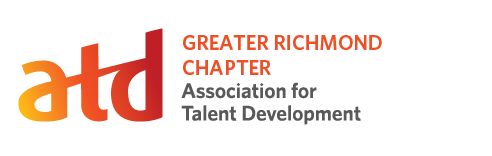 Chapter Leader Position Description: Director of Community RelationsPosition Summary:The Director of Community Relations manages the increase of individual membership and renewals and supports the overall member experience. This includes designing and implementing programs that broaden membership engagement for the chapter, thus increasing membership and retaining current members.Time Commitment:Term: One YearEstimated Time Requirements per month:Perform responsibilities of the position and participate in communications about chapter issues: 5 hoursPrepare monthly report: 1 hourAttend monthly board meeting: 1.5 hours plus travel timeAttend monthly chapter meetings when possible: 2 hours plus travel timeParticipate in at least one chapter-wide committee: 2 hoursAttend Annual Chapter Leaders (ALC) conference (optional)Responsibilities:Community EngagementIdentify local corporations and organizations that have a large enough in-house learning and training department to qualify for the corporate membership[SS1] Identify local learning and training professionals to attend chapter events and/or become membersPartner with other committees (marketing, programs) to highlight membership valueTrack new, renewed, and expired membershipsContribute to and support the chapter’s overall member experienceMember RetentionSupport programs that result in decreased membership attritionFollow up with members whose annual membership is about to expire and advocates renewalMember SatisfactionSupport programs and services to attract new members and engage current membersAssists with the needs assessment and member satisfaction surveysTrainingRecruits and trains volunteers to support this roleUpdates personal knowledge of ATD strategies and operationsGeneralMay be asked to write articles for newsletterSupport and promote CARE and the strategic goals and action plans of the chapterBoard ParticipationReports community engagement and member retention efforts to the VP of Membership on a regular basisParticipates in monthly board meetingsAttends chapter meetings, ATD International Conference & Exposition, and ATD Chapter Leaders Conference (ALC), as availableParticipates in other chapter events, committee meetings, and conferences as availableRepresents chapter professionally and ethically in all business functions/organizational activitiesQualifications:Member of Greater Richmond ATD ChapterMember of national ATD (recommended)Skilled in written and verbal communication, personal interaction, and problem-solving in a team environmentAbility to plan, organize, and execute activities as required by the positionAbility to complete projects within established timeframesWillingness to advocate for the chapter and represent chapter professionally and ethically in all business functions/organizational activities Time to attend board meetings and other chapter functions as required by this positionBenefits: Discounted membership for national ATDPaid membership for Greater Richmond ATD ChapterPaid attendance for Greater Richmond chapter eventsALC conference and hotel registrations (when appropriate)